OSNOVNA ŠKOLA MARIJE I LINE UMAGŠKOLSKA 14, 52470 UMAGOIB: 77808331343Matični broj: 03036448Razina 31RKP: 10356Šifra djelatnosti: 8520Šifra grada/općine: 468Oznaka razdoblja: 2017-12BILJEŠKE UZ FINANCIJSKO IZVJEŠĆE ZA RAZDOBLJE 1. SIJEČNJA 2017. – 31. PROSINCA 2017.1. BILJEŠKE UZ IZVJEŠTAJ O PRIHODIMA I RASHODIMA, PRIMICIMA I IZDACIMA – OBRAZAC PR-RAS  Osnovna škola Marije i Line je za razdoblje od 01.01.2017.-31.12.2017. godine ostvarila ukupne prihode poslovanja u iznosu od 15.628.995,00 kn (AOP 001) i rashode poslovanja u iznosu od 15.134.577,00 kn (AOP 148). Rashodi za nabavu nefinancijske imovine iznose 462.035,00 kn (AOP 341), od čega su uredska oprema i namještaj 110.664,00 kn, komunikacijska oprema 2.444,00 kn, oprema za održavanje i zaštitu 59.684,00 kn,  sportska i glazbena oprema  8.188,00 kn, uređaji, strojevi i oprema za ostale namjene 79.518,00 kn, prijevozna sredstva 179.000,00 kn i knjige 22.537,00 kn. Višak prihoda i primitaka raspoloživ u slijedećem razdoblju iznosi 41.957,00 kn (AOP 635 = AOP 631 (32.383,00 kn) + AOP 633 (9.574,00 kn)). Utvrđeni višak prihoda sastoji se od prihoda za posebne namjene – prihodi korisnika (552,00 kn za tekuće troškove redovne djelatnosti); tekućih pomoći iz proračuna Istarske županije za školsku godinu 2017./2018. (7.000,00 kn za institucionalizaciju zavičajne nastave Istarske županije) i od tekućih pomoći temeljem prijenosa EU sredstava (34.405,00 kn za program ''Strateška partnerstva za škole - Erasmus +''). 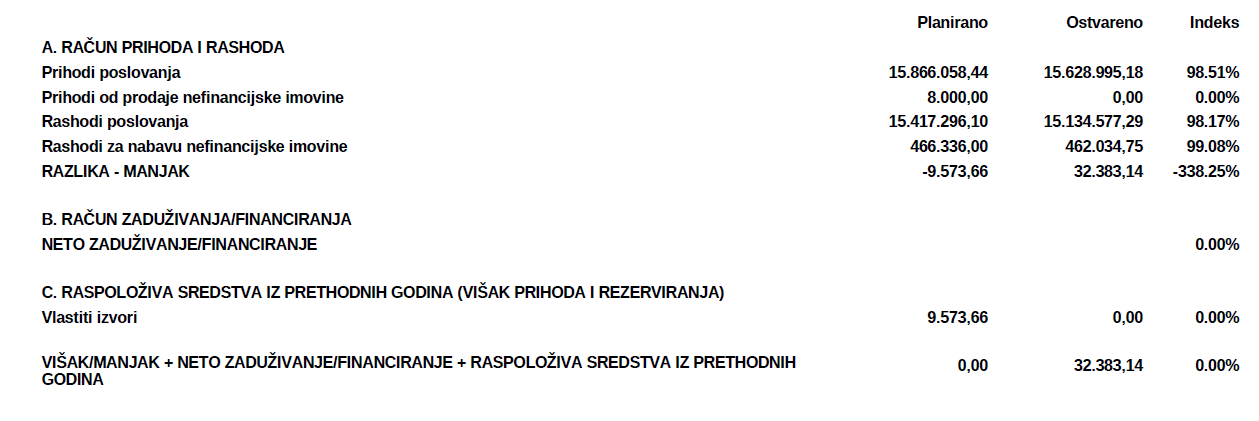 Ostvareni prihodi i  rashodi prema ekonomskoj klasifikaciji:Nisu prisutna znatna odstupanja u odnosu na planirane iznose.1.1. POMOĆI IZ INOZEMSTVA I OD SUBJEKATA UNUTAR OPĆEG PRORAČUNA (AOP 045; 12.044,532,00 kn).Gore navedeni prihodi sastoje se od tekućih pomoći proračunskim korisnicima  iz proračuna koji im nije nadležan (AOP 064; 11.507.997,00 kn) i od tekućih pomoći temeljem prijenosa EU sredstava (AOP 067; 536.535,00 kn):Pomoći iz proračuna Istarske županije namijenjene implementaciji projekta ''Institucionalizacija zavičajne nastave'' u osnovne škole (7.000,00 kn)Pomoći iz državnog proračun i proračuna Istarske županije za natjecanja učenika  i županijska stručna vijeća (6.936,00 kn)Pomoći iz državnog proračuna radi pokrića troškova posebnog odjela (rad s djecom s teškoćama u razvoju, 16.940,00 kn)Pomoći temeljem prijenosa EU sredstava radi pokrića troškova pomoćnika u nastavi (410.556,00 kn)Pomoći iz državnog proračuna temeljem prijenosa EU sredstava (125.979,00 kn; Agencija za mobilnost i programe EU doznačila je školi sredstva za projekat ''Strateška partnerstva za škole – Erasmus +'')Ministarstvo znanosti, obrazovanja i športa doznačilo je školi 11.477.121,00 kn za:Plaće (za redovan rad, prekovremeni rad i posebne uvjete rada) 9.299.601,00 knOstali rashodi za zaposlene 440.678,00 knDoprinosi na plaće 1.497.693,00 knNaknade troškova zaposlenima (prijevoz) 193.909,00 knRashodi za usluge (ugovori o djelu) 9.061,00 kn Ostali nespomenuti rashodi poslovanja (novčana naknada poslodavca zbog nezapošljavanja osoba s invaliditetom) 36.179,00 kn1.2. OSTALI NESPOMENUTI PRIHODI (AOP 116; 1.482.466,00 kn)Sufinanciranje cijene usluge, participacije i slično, 1.482.466,00 kn (AOP 684): 792.151,00 kn, topli obrok; 478.527,00 kn, produženi boravak; 3.120,00 kn, izleti i ekskurzije; 42.661,00 kn, časopisi i ispitni materijal; 17.000,00 kn, osiguranje učenika; 23.060,00 kn, predstave; 28.980,00 kn, sistematski pregledi zaposlenika; 96.967,00 kn, školarina za osnovnu glazbenu školuPrisutno je povećanje prihoda od 10% u odnosu na prethodnu godinu radi većeg broja korisnika te uvećanja cijene toplog obroka u ukupnom iznosu od 2,00 kn po obroku.1.3. PRIHODI OD PRODAJE PROIZVODA I ROBE TE PRUŽENIH USLUGA I PRIHODI OD DONACIJA (AOP 123; 47.499,00 kn)Prihodi od prodaje proizvoda i robe (Zadruga Svjetionik; AOP 125); 1.881,00 knPrihodi od pruženih usluga - najam prostora (AOP 126); 29.258,00 knDonacije od pravnih i fizičkih osoba izvan općeg proračuna (AOP 127; 16.360,00 kn): sastoje se od tekućih donacija u iznosu od 15.340,00 kn (1.690,00 kn donacija od neprofitnih organizacija i 13.650,00 kn od trgovačkih društva) i kapitalnih donacija u iznosu od 1.020,00 kn (knjige za školsku knjižnicu i donacija printera) 1.4. PRIHODI IZ NADLEŽNOG PRORAČUNA I OD HZZO-A NA TEMELJU UGOVORNIH OBVEZA (AOP 130; 2.053.879,00 kn)Prihodi iz nadležnog proračuna za financiranje rashoda poslovanja 1.731.929,00 kn (AOP 132): -  Prihodi za financiranje rashoda poslovanja – Grad Umag (439.010,00 kn) utrošeni za: rad s djecom s teškoćama u razvoju, 147.416,00 kn; produženi boravak učenika, 286.594,00 kn; školski klub i školu u prirodi, 5.000,00 kn- Prihodi za financiranje rashoda poslovanja – Minimalni standard 1.292.919,00 kn) utrošeni za: naknade troškova zaposlenima 49.748,00 kn; rashode za materijal i energiju 570.788,00 kn; rashode za usluge, 640.258,00 kn; naknade troškova osobama izvan radnog odnosa, 530,00 kn; ostale nespomenute rashode poslovanja, 31.595,00 knPrihodi iz nadležnog proračuna za financiranje rashoda za nabavu nefinancijske imovine 321.950,00 kn (AOP 133): - Prihodi za nabavu nefinancijske imovine – Minimalni standard (321.950,00 kn) utrošeni za opremanje osnovne škole (uredska oprema i namještaj u iznosu od 81.038,00 kn; oprema za održavanje i zaštitu u iznosu od 29.407,00 kn, nabava klima uređaja; uređaji, strojevi i oprema za ostale namjene u iznosu od 32.505,00 kn (nabava projektora i rampe) i kombi vozilo u ukupnom iznosu od 179.000,00 kn)1.5. RASHODI POSLOVANJA (AOP 148; 15.134.577,00 kn)Sastoje se od rashoda za zaposlene u ukupnom iznosu od 12.323.949,00 kn i materijalnih rashoda u ukupnom iznosu od 2.810.628,00 kn.Prisutno je povećanje od 3% u odnosu na prethodnu godinu radi prije spomenutog povećanja prihoda. 1.6. OBRAČUNATI PRIHODI – NENAPLAĆENI (AOP 286; 244.378,00 kn)Obuhvaćaju nenaplaćene prihode za topli obrok, produženi boravak, potraživanja za školarinu glazbene škole (242.134,00 kn) te nenaplaćene prihode za najam prostora (energenti, voda, zakup; 2.244,00 kn).1.7. STANJE NOVČANIH SREDSTAVA NA KRAJU IZVJEŠTAJNOG RAZDOBLJA (AOP 641; 0,00 kn) Stanje novčanih sredstava na kraju izvještajnog razdoblja iznosi 0,00 kn.2. BILJEŠKE UZ BILANCU - OBRAZAC BILANCAAOP 002 - Nefinancijska imovina: Nisu prisutna znatna odstupanja u odnosu na prethodnu godinu. Tijekom izvještajnog razdoblja nabavljena su:računala i računalna oprema u iznosu od 65.115,00 kn uredski namještaj u iznosu od 15.809,00 kn (školska kuhinja)ostala uredska oprema u iznosu od 29.740,00 kn (projektori)glazbene linije u iznosu od 2.444,00 kn oprema za grijanje u iznosu od 59.685,00kn (grijalica i klime)sportska oprema u iznosu od 8.188,00 kn ( muški razboj i plivačka staza)uređaji u iznosu od 16.443,00 kn (zamrzivač i glačalo)oprema u iznosu od 63.075,00 kn (ljuštilica krumpira, školske ploče, rampa)kombi vozilo u iznosu od 179.000,00 knknjige u knjižnicama u iznosu od 22.537,00 knAOP 063  - Financijska imovina (1.553.409,00 kn) odnosi se na:Potraživanja  za prihode poslovanja i ostala potraživanjaKontinuirani rashodi budućeg razdoblja (obračunata plaća za prosinac) u iznosu od 1.098.718,00 kunaAOP 163 – Obveze (1.267.075,00 kn) sastoje se od: obveza za zaposlene (1.064.285,00 kn), obveza za materijalne rashode (194.317,00 kn), ostalih tekućih obveze (8.189,00 kn), obveza za nabavu nefinancijske imovine (284,00 kn)AOP 223 – Vlastiti izvori (2.106.261,00 kn) sastoje se od: izvora vlasništva iz proračuna za nefinancijsku imovinu, 1.819.926,00 kn; viška prihoda poslovanja u iznosu od 181.022,00 kn; manjka prihoda od nefinancijske imovine u iznosu od 139.065,00 kn i obračunatih prihoda poslovanja u iznosu od 244.378,00 kn3. BILJEŠKE UZ OBRAZAC OBVEZE        Stanje obveza na dan 31.12.2017. ( AOP 036; 1.267.075,00 kn) sastoji se od:Dospjele obveze:  0,00 kn (AOP 037)Nedospjele obveze (AOP 090): u ukupnom iznosu od 1.267.075,00 kn od kojeg 7.864,00 kn međusobnih obveza proračunskih korisnika, 1.258.927,00 kn obveza za rashode poslovanja i 284,00 kn obveza za nabavu nefinancijske imovine4. BILJEŠKE UZ OBRAZAC P- VRIOIznos povećanja: 16.255,00 kn radi evidentiranja viška i manjka imovine (Odluka Klasa: 406-05/17-01-03, Urbroj: 2105-18-01/18-03 od 22.1.2018.) na kraju izvještajnog razdoblja (višak se sastoji od pametne ploče u vrijednosti od 16.000,00 kn i uredskog namještaja u vrijednosti od 269,00 kn, manjak od opreme u vrijednosti od 14,00 kn)Iznos smanjenja: 3.162,00 kn radi rashoda imovine u ukupnom iznosu od 762,00 kn (Odluka od 13.01.2017., Klasa: 406-05/16-01-01, Urbroj: 2105-18-01/17-10. Rashod računala (734,00 kn) i namještaja (28,00 kn)) i otpisa potraživanja za školarinu osnovne glazbene škole (2.400,00 kn). 5. BILJEŠKE UZ OBRAZAC RAS – funkcijskiAOP 113 - prema funkcijskoj klasifikaciji razvrstaju se rashodi poslovanja i rashodi za nabavu nefinancijske imovine u ukupnom iznosu od 14.942.057,00 knAOP 122 – radi se o funkciji dodatnih usluga u obrazovanju na kojoj se posebno izdvajaju rashodi vezani uz prehranu učenika osnovne škole (654.555,00 kn) U Umagu, 31.01.2018.Broj kontaBroj kontaVrsta prihoda/rashodaVrsta prihoda/rashodaVrsta prihoda/rashodaVrsta prihoda/rashodaVrsta prihoda/rashodaVrsta prihoda/rashodaPlaniranoOstvarenoOstvarenoOstvarenoIndeksIndeksIndeksA. RAČUN PRIHODA I RASHODAA. RAČUN PRIHODA I RASHODAA. RAČUN PRIHODA I RASHODAA. RAČUN PRIHODA I RASHODAA. RAČUN PRIHODA I RASHODAA. RAČUN PRIHODA I RASHODAA. RAČUN PRIHODA I RASHODAA. RAČUN PRIHODA I RASHODAA. RAČUN PRIHODA I RASHODAA. RAČUN PRIHODA I RASHODAA. RAČUN PRIHODA I RASHODAA. RAČUN PRIHODA I RASHODAA. RAČUN PRIHODA I RASHODAA. RAČUN PRIHODA I RASHODAA. RAČUN PRIHODA I RASHODA66Prihodi poslovanja                                                                                  Prihodi poslovanja                                                                                  Prihodi poslovanja                                                                                  Prihodi poslovanja                                                                                  Prihodi poslovanja                                                                                  Prihodi poslovanja                                                                                  15.866.058,4415.628.995,1815.628.995,1815.628.995,1898.51%98.51%98.51%6363Pomoći iz inozemstva i od subjekata unutar općeg proračunaPomoći iz inozemstva i od subjekata unutar općeg proračunaPomoći iz inozemstva i od subjekata unutar općeg proračunaPomoći iz inozemstva i od subjekata unutar općeg proračunaPomoći iz inozemstva i od subjekata unutar općeg proračunaPomoći iz inozemstva i od subjekata unutar općeg proračuna12.179.759,4412.044.531,9212.044.531,9212.044.531,9298.89%98.89%98.89%634634Pomoći od izvanproračunskih korisnikaPomoći od izvanproračunskih korisnikaPomoći od izvanproračunskih korisnikaPomoći od izvanproračunskih korisnikaPomoći od izvanproračunskih korisnikaPomoći od izvanproračunskih korisnika0,000,000,000,000.00%0.00%0.00%63416341Tekuće pomoći od izvanproračunskih korisnikaTekuće pomoći od izvanproračunskih korisnikaTekuće pomoći od izvanproračunskih korisnikaTekuće pomoći od izvanproračunskih korisnikaTekuće pomoći od izvanproračunskih korisnikaTekuće pomoći od izvanproračunskih korisnika0,000,000,000,000.00%0.00%0.00%63416341Tekuće pomoći od izvanproračunskih korisnikaTekuće pomoći od izvanproračunskih korisnikaTekuće pomoći od izvanproračunskih korisnikaTekuće pomoći od izvanproračunskih korisnikaTekuće pomoći od izvanproračunskih korisnikaTekuće pomoći od izvanproračunskih korisnika0,000,000,000,000.00%0.00%0.00%636636Pomoći proračunskim korisnicima iz proračuna koji im nije nadležanPomoći proračunskim korisnicima iz proračuna koji im nije nadležanPomoći proračunskim korisnicima iz proračuna koji im nije nadležanPomoći proračunskim korisnicima iz proračuna koji im nije nadležanPomoći proračunskim korisnicima iz proračuna koji im nije nadležanPomoći proračunskim korisnicima iz proračuna koji im nije nadležan11.635.590,0011.507.996,7311.507.996,7311.507.996,7398.90%98.90%98.90%63616361Tekuće pomoći proračunskim korisnicima iz proračuna koji im nije nadležanTekuće pomoći proračunskim korisnicima iz proračuna koji im nije nadležanTekuće pomoći proračunskim korisnicima iz proračuna koji im nije nadležanTekuće pomoći proračunskim korisnicima iz proračuna koji im nije nadležanTekuće pomoći proračunskim korisnicima iz proračuna koji im nije nadležanTekuće pomoći proračunskim korisnicima iz proračuna koji im nije nadležan11.635.590,0011.507.996,7311.507.996,7311.507.996,7398.90%98.90%98.90%63616361Tekuće pomoći proračunskim korisnicima iz proračuna koji im nije nadležanTekuće pomoći proračunskim korisnicima iz proračuna koji im nije nadležanTekuće pomoći proračunskim korisnicima iz proračuna koji im nije nadležanTekuće pomoći proračunskim korisnicima iz proračuna koji im nije nadležanTekuće pomoći proračunskim korisnicima iz proračuna koji im nije nadležanTekuće pomoći proračunskim korisnicima iz proračuna koji im nije nadležan11.635.590,0011.507.996,7311.507.996,7311.507.996,7398.90%98.90%98.90%638638Pomoći temeljem prijenosa EU sredstavaPomoći temeljem prijenosa EU sredstavaPomoći temeljem prijenosa EU sredstavaPomoći temeljem prijenosa EU sredstavaPomoći temeljem prijenosa EU sredstavaPomoći temeljem prijenosa EU sredstava544.169,44536.535,19536.535,19536.535,1998.60%98.60%98.60%63816381Tekuće pomoći temeljem prijenosa EU sredstavaTekuće pomoći temeljem prijenosa EU sredstavaTekuće pomoći temeljem prijenosa EU sredstavaTekuće pomoći temeljem prijenosa EU sredstavaTekuće pomoći temeljem prijenosa EU sredstavaTekuće pomoći temeljem prijenosa EU sredstava544.169,44536.535,19536.535,19536.535,1998.60%98.60%98.60%63816381Tekuće pomoći temeljem prijenosa EU sredstavaTekuće pomoći temeljem prijenosa EU sredstavaTekuće pomoći temeljem prijenosa EU sredstavaTekuće pomoći temeljem prijenosa EU sredstavaTekuće pomoći temeljem prijenosa EU sredstavaTekuće pomoći temeljem prijenosa EU sredstava544.169,44536.535,19536.535,19536.535,1998.60%98.60%98.60%6565Prihodi od upravnih i administrativnih pristojbi, pristojbi po posebnim propisima i naknada         Prihodi od upravnih i administrativnih pristojbi, pristojbi po posebnim propisima i naknada         Prihodi od upravnih i administrativnih pristojbi, pristojbi po posebnim propisima i naknada         Prihodi od upravnih i administrativnih pristojbi, pristojbi po posebnim propisima i naknada         Prihodi od upravnih i administrativnih pristojbi, pristojbi po posebnim propisima i naknada         Prihodi od upravnih i administrativnih pristojbi, pristojbi po posebnim propisima i naknada         1.541.000,001.482.466,371.482.466,371.482.466,3796.20%96.20%96.20%652652Prihodi po posebnim propisima                                                                       Prihodi po posebnim propisima                                                                       Prihodi po posebnim propisima                                                                       Prihodi po posebnim propisima                                                                       Prihodi po posebnim propisima                                                                       Prihodi po posebnim propisima                                                                       1.541.000,001.482.466,371.482.466,371.482.466,3796.20%96.20%96.20%65266526Ostali nespomenuti prihodi                                                                          Ostali nespomenuti prihodi                                                                          Ostali nespomenuti prihodi                                                                          Ostali nespomenuti prihodi                                                                          Ostali nespomenuti prihodi                                                                          Ostali nespomenuti prihodi                                                                          1.541.000,001.482.466,371.482.466,371.482.466,3796.20%96.20%96.20%65266526Ostali nespomenuti prihodi                                                                          Ostali nespomenuti prihodi                                                                          Ostali nespomenuti prihodi                                                                          Ostali nespomenuti prihodi                                                                          Ostali nespomenuti prihodi                                                                          Ostali nespomenuti prihodi                                                                          94.000,0096.967,3796.967,3796.967,37103.16%103.16%103.16%6526465264Sufinanciranje cijene usluge, participacije i sličnoSufinanciranje cijene usluge, participacije i sličnoSufinanciranje cijene usluge, participacije i sličnoSufinanciranje cijene usluge, participacije i sličnoSufinanciranje cijene usluge, participacije i sličnoSufinanciranje cijene usluge, participacije i slično1.447.000,001.385.499,001.385.499,001.385.499,0095.75%95.75%95.75%6666Prihodi od prodaje proizvoda i robe te pruženih usluga i prihodi od donacija                        Prihodi od prodaje proizvoda i robe te pruženih usluga i prihodi od donacija                        Prihodi od prodaje proizvoda i robe te pruženih usluga i prihodi od donacija                        Prihodi od prodaje proizvoda i robe te pruženih usluga i prihodi od donacija                        Prihodi od prodaje proizvoda i robe te pruženih usluga i prihodi od donacija                        Prihodi od prodaje proizvoda i robe te pruženih usluga i prihodi od donacija                        82.680,0047.498,9547.498,9547.498,9557.45%57.45%57.45%661661Prihodi od prodaje proizvoda i robe te pruženih usluga                                              Prihodi od prodaje proizvoda i robe te pruženih usluga                                              Prihodi od prodaje proizvoda i robe te pruženih usluga                                              Prihodi od prodaje proizvoda i robe te pruženih usluga                                              Prihodi od prodaje proizvoda i robe te pruženih usluga                                              Prihodi od prodaje proizvoda i robe te pruženih usluga                                              46.000,0031.138,9531.138,9531.138,9567.69%67.69%67.69%66146614Prihodi od prodaje proizvoda i robe                                                                 Prihodi od prodaje proizvoda i robe                                                                 Prihodi od prodaje proizvoda i robe                                                                 Prihodi od prodaje proizvoda i robe                                                                 Prihodi od prodaje proizvoda i robe                                                                 Prihodi od prodaje proizvoda i robe                                                                 3.000,001.881,401.881,401.881,4062.71%62.71%62.71%66146614Prihodi od prodaje proizvoda i robe                                                                 Prihodi od prodaje proizvoda i robe                                                                 Prihodi od prodaje proizvoda i robe                                                                 Prihodi od prodaje proizvoda i robe                                                                 Prihodi od prodaje proizvoda i robe                                                                 Prihodi od prodaje proizvoda i robe                                                                 3.000,001.881,401.881,401.881,4062.71%62.71%62.71%66156615Prihodi od pruženih usluga                                                                          Prihodi od pruženih usluga                                                                          Prihodi od pruženih usluga                                                                          Prihodi od pruženih usluga                                                                          Prihodi od pruženih usluga                                                                          Prihodi od pruženih usluga                                                                          43.000,0029.257,5529.257,5529.257,5568.04%68.04%68.04%66156615Prihodi od pruženih usluga                                                                          Prihodi od pruženih usluga                                                                          Prihodi od pruženih usluga                                                                          Prihodi od pruženih usluga                                                                          Prihodi od pruženih usluga                                                                          Prihodi od pruženih usluga                                                                          43.000,0029.257,5529.257,5529.257,5568.04%68.04%68.04%663663Donacije od pravnih i fizičkih osoba izvan općeg proračunaDonacije od pravnih i fizičkih osoba izvan općeg proračunaDonacije od pravnih i fizičkih osoba izvan općeg proračunaDonacije od pravnih i fizičkih osoba izvan općeg proračunaDonacije od pravnih i fizičkih osoba izvan općeg proračunaDonacije od pravnih i fizičkih osoba izvan općeg proračuna36.680,0016.360,0016.360,0016.360,0044.60%44.60%44.60%66316631Tekuće donacije                                                                                     Tekuće donacije                                                                                     Tekuće donacije                                                                                     Tekuće donacije                                                                                     Tekuće donacije                                                                                     Tekuće donacije                                                                                     30.680,0015.340,0015.340,0015.340,0050.00%50.00%50.00%66316631Tekuće donacije                                                                                     Tekuće donacije                                                                                     Tekuće donacije                                                                                     Tekuće donacije                                                                                     Tekuće donacije                                                                                     Tekuće donacije                                                                                     30.680,0015.340,0015.340,0015.340,0050.00%50.00%50.00%66326632Kapitalne donacije                                                                                  Kapitalne donacije                                                                                  Kapitalne donacije                                                                                  Kapitalne donacije                                                                                  Kapitalne donacije                                                                                  Kapitalne donacije                                                                                  6.000,001.020,001.020,001.020,0017.00%17.00%17.00%66326632Kapitalne donacije                                                                                  Kapitalne donacije                                                                                  Kapitalne donacije                                                                                  Kapitalne donacije                                                                                  Kapitalne donacije                                                                                  Kapitalne donacije                                                                                  6.000,001.020,001.020,001.020,0017.00%17.00%17.00%6767Prihodi iz nadležnog proračuna i od HZZO-a temeljem ugovornih obvezaPrihodi iz nadležnog proračuna i od HZZO-a temeljem ugovornih obvezaPrihodi iz nadležnog proračuna i od HZZO-a temeljem ugovornih obvezaPrihodi iz nadležnog proračuna i od HZZO-a temeljem ugovornih obvezaPrihodi iz nadležnog proračuna i od HZZO-a temeljem ugovornih obvezaPrihodi iz nadležnog proračuna i od HZZO-a temeljem ugovornih obveza2.054.119,002.053.879,032.053.879,032.053.879,0399.99%99.99%99.99%671671Prihodi iz nadležnog proračuna za financiranje redovne djelatnosti proračunskih korisnikaPrihodi iz nadležnog proračuna za financiranje redovne djelatnosti proračunskih korisnikaPrihodi iz nadležnog proračuna za financiranje redovne djelatnosti proračunskih korisnikaPrihodi iz nadležnog proračuna za financiranje redovne djelatnosti proračunskih korisnikaPrihodi iz nadležnog proračuna za financiranje redovne djelatnosti proračunskih korisnikaPrihodi iz nadležnog proračuna za financiranje redovne djelatnosti proračunskih korisnika2.054.119,002.053.879,032.053.879,032.053.879,0399.99%99.99%99.99%67116711Prihodi iz nadležnog proračuna za financiranje rashoda poslovanjaPrihodi iz nadležnog proračuna za financiranje rashoda poslovanjaPrihodi iz nadležnog proračuna za financiranje rashoda poslovanjaPrihodi iz nadležnog proračuna za financiranje rashoda poslovanjaPrihodi iz nadležnog proračuna za financiranje rashoda poslovanjaPrihodi iz nadležnog proračuna za financiranje rashoda poslovanja1.732.169,001.731.929,031.731.929,031.731.929,0399.99%99.99%99.99%67116711Prihodi iz nadležnog proračuna za financiranje rashoda poslovanjaPrihodi iz nadležnog proračuna za financiranje rashoda poslovanjaPrihodi iz nadležnog proračuna za financiranje rashoda poslovanjaPrihodi iz nadležnog proračuna za financiranje rashoda poslovanjaPrihodi iz nadležnog proračuna za financiranje rashoda poslovanjaPrihodi iz nadležnog proračuna za financiranje rashoda poslovanja1.732.169,001.731.929,031.731.929,031.731.929,0399.99%99.99%99.99%67126712Prihodi iz nadležnog proračuna za financiranje rashoda za nabavu nefinancijske imovinePrihodi iz nadležnog proračuna za financiranje rashoda za nabavu nefinancijske imovinePrihodi iz nadležnog proračuna za financiranje rashoda za nabavu nefinancijske imovinePrihodi iz nadležnog proračuna za financiranje rashoda za nabavu nefinancijske imovinePrihodi iz nadležnog proračuna za financiranje rashoda za nabavu nefinancijske imovinePrihodi iz nadležnog proračuna za financiranje rashoda za nabavu nefinancijske imovine321.950,00321.950,00321.950,00321.950,00100.00%100.00%100.00%67126712Prihodi iz nadležnog proračuna za financiranje rashoda za nabavu nefinancijske imovinePrihodi iz nadležnog proračuna za financiranje rashoda za nabavu nefinancijske imovinePrihodi iz nadležnog proračuna za financiranje rashoda za nabavu nefinancijske imovinePrihodi iz nadležnog proračuna za financiranje rashoda za nabavu nefinancijske imovinePrihodi iz nadležnog proračuna za financiranje rashoda za nabavu nefinancijske imovinePrihodi iz nadležnog proračuna za financiranje rashoda za nabavu nefinancijske imovine321.950,00321.950,00321.950,00321.950,00100.00%100.00%100.00%6868Kazne, upravne mjere i ostali prihodi                                                               Kazne, upravne mjere i ostali prihodi                                                               Kazne, upravne mjere i ostali prihodi                                                               Kazne, upravne mjere i ostali prihodi                                                               Kazne, upravne mjere i ostali prihodi                                                               Kazne, upravne mjere i ostali prihodi                                                               8.500,00618,91618,91618,917.28%7.28%7.28%683683Ostali prihodi                                                                                      Ostali prihodi                                                                                      Ostali prihodi                                                                                      Ostali prihodi                                                                                      Ostali prihodi                                                                                      Ostali prihodi                                                                                      8.500,00618,91618,91618,917.28%7.28%7.28%68316831Ostali prihodi                                                                                      Ostali prihodi                                                                                      Ostali prihodi                                                                                      Ostali prihodi                                                                                      Ostali prihodi                                                                                      Ostali prihodi                                                                                      8.500,00618,91618,91618,917.28%7.28%7.28%68316831Ostali prihodi                                                                                      Ostali prihodi                                                                                      Ostali prihodi                                                                                      Ostali prihodi                                                                                      Ostali prihodi                                                                                      Ostali prihodi                                                                                      8.500,00618,91618,91618,917.28%7.28%7.28%77Prihodi od prodaje nefinancijske imovine                                                            Prihodi od prodaje nefinancijske imovine                                                            Prihodi od prodaje nefinancijske imovine                                                            Prihodi od prodaje nefinancijske imovine                                                            Prihodi od prodaje nefinancijske imovine                                                            Prihodi od prodaje nefinancijske imovine                                                            8.000,000,000,000,000.00%0.00%0.00%7272Prihodi od prodaje proizvedene dugotrajne imovine                                                   Prihodi od prodaje proizvedene dugotrajne imovine                                                   Prihodi od prodaje proizvedene dugotrajne imovine                                                   Prihodi od prodaje proizvedene dugotrajne imovine                                                   Prihodi od prodaje proizvedene dugotrajne imovine                                                   Prihodi od prodaje proizvedene dugotrajne imovine                                                   8.000,000,000,000,000.00%0.00%0.00%723723Prihodi od prodaje prijevoznih sredstava                                                            Prihodi od prodaje prijevoznih sredstava                                                            Prihodi od prodaje prijevoznih sredstava                                                            Prihodi od prodaje prijevoznih sredstava                                                            Prihodi od prodaje prijevoznih sredstava                                                            Prihodi od prodaje prijevoznih sredstava                                                            8.000,000,000,000,000.00%0.00%0.00%72317231Prijevozna sredstva u cestovnom prometu                                                             Prijevozna sredstva u cestovnom prometu                                                             Prijevozna sredstva u cestovnom prometu                                                             Prijevozna sredstva u cestovnom prometu                                                             Prijevozna sredstva u cestovnom prometu                                                             Prijevozna sredstva u cestovnom prometu                                                             8.000,000,000,000,000.00%0.00%0.00%72317231Prijevozna sredstva u cestovnom prometu                                                             Prijevozna sredstva u cestovnom prometu                                                             Prijevozna sredstva u cestovnom prometu                                                             Prijevozna sredstva u cestovnom prometu                                                             Prijevozna sredstva u cestovnom prometu                                                             Prijevozna sredstva u cestovnom prometu                                                             8.000,000,000,000,000.00%0.00%0.00%33Rashodi poslovanja                                                                                  Rashodi poslovanja                                                                                  Rashodi poslovanja                                                                                  Rashodi poslovanja                                                                                  Rashodi poslovanja                                                                                  Rashodi poslovanja                                                                                  15.417.296,1015.134.577,2915.134.577,2915.134.577,2998.17%98.17%98.17%3131Rashodi za zaposlene                                                                                Rashodi za zaposlene                                                                                Rashodi za zaposlene                                                                                Rashodi za zaposlene                                                                                Rashodi za zaposlene                                                                                Rashodi za zaposlene                                                                                12.435.586,1112.323.949,7612.323.949,7612.323.949,7699.10%99.10%99.10%311311Plaće (Bruto)                                                                                       Plaće (Bruto)                                                                                       Plaće (Bruto)                                                                                       Plaće (Bruto)                                                                                       Plaće (Bruto)                                                                                       Plaće (Bruto)                                                                                       10.241.674,6910.182.542,4610.182.542,4610.182.542,4699.42%99.42%99.42%31113111Plaće za redovan rad                                                                                Plaće za redovan rad                                                                                Plaće za redovan rad                                                                                Plaće za redovan rad                                                                                Plaće za redovan rad                                                                                Plaće za redovan rad                                                                                10.228.674,6910.180.567,9610.180.567,9610.180.567,9699.53%99.53%99.53%31113111Plaće za redovan rad                                                                                Plaće za redovan rad                                                                                Plaće za redovan rad                                                                                Plaće za redovan rad                                                                                Plaće za redovan rad                                                                                Plaće za redovan rad                                                                                10.228.674,6910.180.567,9610.180.567,9610.180.567,9699.53%99.53%99.53%31133113Plaće za prekovremeni rad                                                                           Plaće za prekovremeni rad                                                                           Plaće za prekovremeni rad                                                                           Plaće za prekovremeni rad                                                                           Plaće za prekovremeni rad                                                                           Plaće za prekovremeni rad                                                                           13.000,001.974,501.974,501.974,5015.19%15.19%15.19%31133113Plaće za prekovremeni rad                                                                           Plaće za prekovremeni rad                                                                           Plaće za prekovremeni rad                                                                           Plaće za prekovremeni rad                                                                           Plaće za prekovremeni rad                                                                           Plaće za prekovremeni rad                                                                           13.000,001.974,501.974,501.974,5015.19%15.19%15.19%31143114Plaće za posebne uvjete rada                                                                        Plaće za posebne uvjete rada                                                                        Plaće za posebne uvjete rada                                                                        Plaće za posebne uvjete rada                                                                        Plaće za posebne uvjete rada                                                                        Plaće za posebne uvjete rada                                                                        0,000,000,000,000.00%0.00%0.00%31143114Plaće za posebne uvjete rada                                                                        Plaće za posebne uvjete rada                                                                        Plaće za posebne uvjete rada                                                                        Plaće za posebne uvjete rada                                                                        Plaće za posebne uvjete rada                                                                        Plaće za posebne uvjete rada                                                                        0,000,000,000,000.00%0.00%0.00%312312Ostali rashodi za zaposlene                                                                         Ostali rashodi za zaposlene                                                                         Ostali rashodi za zaposlene                                                                         Ostali rashodi za zaposlene                                                                         Ostali rashodi za zaposlene                                                                         Ostali rashodi za zaposlene                                                                         532.500,00493.642,83493.642,83493.642,8392.70%92.70%92.70%31213121Ostali rashodi za zaposlene                                                                         Ostali rashodi za zaposlene                                                                         Ostali rashodi za zaposlene                                                                         Ostali rashodi za zaposlene                                                                         Ostali rashodi za zaposlene                                                                         Ostali rashodi za zaposlene                                                                         532.500,00493.642,83493.642,83493.642,8392.70%92.70%92.70%31213121Ostali rashodi za zaposlene                                                                         Ostali rashodi za zaposlene                                                                         Ostali rashodi za zaposlene                                                                         Ostali rashodi za zaposlene                                                                         Ostali rashodi za zaposlene                                                                         Ostali rashodi za zaposlene                                                                         532.500,00493.642,83493.642,83493.642,8392.70%92.70%92.70%313313Doprinosi na plaće                                                                                  Doprinosi na plaće                                                                                  Doprinosi na plaće                                                                                  Doprinosi na plaće                                                                                  Doprinosi na plaće                                                                                  Doprinosi na plaće                                                                                  1.661.411,421.647.764,471.647.764,471.647.764,4799.18%99.18%99.18%31323132Doprinosi za obvezno zdravstveno osiguranje                                                         Doprinosi za obvezno zdravstveno osiguranje                                                         Doprinosi za obvezno zdravstveno osiguranje                                                         Doprinosi za obvezno zdravstveno osiguranje                                                         Doprinosi za obvezno zdravstveno osiguranje                                                         Doprinosi za obvezno zdravstveno osiguranje                                                         1.496.158,381.484.903,921.484.903,921.484.903,9299.25%99.25%99.25%31323132Doprinosi za obvezno zdravstveno osiguranje                                                         Doprinosi za obvezno zdravstveno osiguranje                                                         Doprinosi za obvezno zdravstveno osiguranje                                                         Doprinosi za obvezno zdravstveno osiguranje                                                         Doprinosi za obvezno zdravstveno osiguranje                                                         Doprinosi za obvezno zdravstveno osiguranje                                                         1.496.158,381.484.903,921.484.903,921.484.903,9299.25%99.25%99.25%31333133Doprinosi za obvezno osiguranje u slučaju nezaposlenosti                                            Doprinosi za obvezno osiguranje u slučaju nezaposlenosti                                            Doprinosi za obvezno osiguranje u slučaju nezaposlenosti                                            Doprinosi za obvezno osiguranje u slučaju nezaposlenosti                                            Doprinosi za obvezno osiguranje u slučaju nezaposlenosti                                            Doprinosi za obvezno osiguranje u slučaju nezaposlenosti                                            165.253,04162.860,55162.860,55162.860,5598.55%98.55%98.55%31333133Doprinosi za obvezno osiguranje u slučaju nezaposlenosti                                            Doprinosi za obvezno osiguranje u slučaju nezaposlenosti                                            Doprinosi za obvezno osiguranje u slučaju nezaposlenosti                                            Doprinosi za obvezno osiguranje u slučaju nezaposlenosti                                            Doprinosi za obvezno osiguranje u slučaju nezaposlenosti                                            Doprinosi za obvezno osiguranje u slučaju nezaposlenosti                                            165.253,04162.860,55162.860,55162.860,5598.55%98.55%98.55%3232Materijalni rashodi                                                                                 Materijalni rashodi                                                                                 Materijalni rashodi                                                                                 Materijalni rashodi                                                                                 Materijalni rashodi                                                                                 Materijalni rashodi                                                                                 2.981.709,992.810.627,532.810.627,532.810.627,5394.26%94.26%94.26%321321Naknade troškova zaposlenima                                                                        Naknade troškova zaposlenima                                                                        Naknade troškova zaposlenima                                                                        Naknade troškova zaposlenima                                                                        Naknade troškova zaposlenima                                                                        Naknade troškova zaposlenima                                                                        422.167,21390.948,28390.948,28390.948,2892.61%92.61%92.61%32113211Službena putovanja                                                                                  Službena putovanja                                                                                  Službena putovanja                                                                                  Službena putovanja                                                                                  Službena putovanja                                                                                  Službena putovanja                                                                                  162.774,69147.632,59147.632,59147.632,5990.70%90.70%90.70%32113211Službena putovanja                                                                                  Službena putovanja                                                                                  Službena putovanja                                                                                  Službena putovanja                                                                                  Službena putovanja                                                                                  Službena putovanja                                                                                  162.774,69147.632,59147.632,59147.632,5990.70%90.70%90.70%32123212Naknade za prijevoz, za rad na terenu i odvojeni život                                              Naknade za prijevoz, za rad na terenu i odvojeni život                                              Naknade za prijevoz, za rad na terenu i odvojeni život                                              Naknade za prijevoz, za rad na terenu i odvojeni život                                              Naknade za prijevoz, za rad na terenu i odvojeni život                                              Naknade za prijevoz, za rad na terenu i odvojeni život                                              245.664,27230.133,50230.133,50230.133,5093.68%93.68%93.68%32123212Naknade za prijevoz, za rad na terenu i odvojeni život                                              Naknade za prijevoz, za rad na terenu i odvojeni život                                              Naknade za prijevoz, za rad na terenu i odvojeni život                                              Naknade za prijevoz, za rad na terenu i odvojeni život                                              Naknade za prijevoz, za rad na terenu i odvojeni život                                              Naknade za prijevoz, za rad na terenu i odvojeni život                                              245.664,27230.133,50230.133,50230.133,5093.68%93.68%93.68%32133213Stručno usavršavanje zaposlenika                                                                    Stručno usavršavanje zaposlenika                                                                    Stručno usavršavanje zaposlenika                                                                    Stručno usavršavanje zaposlenika                                                                    Stručno usavršavanje zaposlenika                                                                    Stručno usavršavanje zaposlenika                                                                    9.816,259.761,259.761,259.761,2599.44%99.44%99.44%32133213Stručno usavršavanje zaposlenika                                                                    Stručno usavršavanje zaposlenika                                                                    Stručno usavršavanje zaposlenika                                                                    Stručno usavršavanje zaposlenika                                                                    Stručno usavršavanje zaposlenika                                                                    Stručno usavršavanje zaposlenika                                                                    9.816,259.761,259.761,259.761,2599.44%99.44%99.44%32143214Ostale naknade troškova zaposlenima                                                                 Ostale naknade troškova zaposlenima                                                                 Ostale naknade troškova zaposlenima                                                                 Ostale naknade troškova zaposlenima                                                                 Ostale naknade troškova zaposlenima                                                                 Ostale naknade troškova zaposlenima                                                                 3.912,003.420,943.420,943.420,9487.45%87.45%87.45%32143214Ostale naknade troškova zaposlenima                                                                 Ostale naknade troškova zaposlenima                                                                 Ostale naknade troškova zaposlenima                                                                 Ostale naknade troškova zaposlenima                                                                 Ostale naknade troškova zaposlenima                                                                 Ostale naknade troškova zaposlenima                                                                 3.912,003.420,943.420,943.420,9487.45%87.45%87.45%322322Rashodi za materijal i energiju                                                                     Rashodi za materijal i energiju                                                                     Rashodi za materijal i energiju                                                                     Rashodi za materijal i energiju                                                                     Rashodi za materijal i energiju                                                                     Rashodi za materijal i energiju                                                                     1.499.171,401.431.102,661.431.102,661.431.102,6695.46%95.46%95.46%32213221Uredski materijal i ostali materijalni rashodi                                                      Uredski materijal i ostali materijalni rashodi                                                      Uredski materijal i ostali materijalni rashodi                                                      Uredski materijal i ostali materijalni rashodi                                                      Uredski materijal i ostali materijalni rashodi                                                      Uredski materijal i ostali materijalni rashodi                                                      278.265,85233.577,64233.577,64233.577,6483.94%83.94%83.94%32213221Uredski materijal i ostali materijalni rashodi                                                      Uredski materijal i ostali materijalni rashodi                                                      Uredski materijal i ostali materijalni rashodi                                                      Uredski materijal i ostali materijalni rashodi                                                      Uredski materijal i ostali materijalni rashodi                                                      Uredski materijal i ostali materijalni rashodi                                                      278.265,85233.577,64233.577,64233.577,6483.94%83.94%83.94%32223222Materijal i sirovine                                                                                Materijal i sirovine                                                                                Materijal i sirovine                                                                                Materijal i sirovine                                                                                Materijal i sirovine                                                                                Materijal i sirovine                                                                                702.427,83657.438,76657.438,76657.438,7693.60%93.60%93.60%32223222Materijal i sirovine                                                                                Materijal i sirovine                                                                                Materijal i sirovine                                                                                Materijal i sirovine                                                                                Materijal i sirovine                                                                                Materijal i sirovine                                                                                702.427,83657.438,76657.438,76657.438,7693.60%93.60%93.60%32233223Energija                                                                                            Energija                                                                                            Energija                                                                                            Energija                                                                                            Energija                                                                                            Energija                                                                                            470.150,05491.097,90491.097,90491.097,90104.46%104.46%104.46%32233223Energija                                                                                            Energija                                                                                            Energija                                                                                            Energija                                                                                            Energija                                                                                            Energija                                                                                            470.150,05491.097,90491.097,90491.097,90104.46%104.46%104.46%32243224Materijal i dijelovi za tekuće i investicijsko održavanje                                           Materijal i dijelovi za tekuće i investicijsko održavanje                                           Materijal i dijelovi za tekuće i investicijsko održavanje                                           Materijal i dijelovi za tekuće i investicijsko održavanje                                           Materijal i dijelovi za tekuće i investicijsko održavanje                                           Materijal i dijelovi za tekuće i investicijsko održavanje                                           18.293,0018.415,8218.415,8218.415,82100.67%100.67%100.67%32243224Materijal i dijelovi za tekuće i investicijsko održavanje                                           Materijal i dijelovi za tekuće i investicijsko održavanje                                           Materijal i dijelovi za tekuće i investicijsko održavanje                                           Materijal i dijelovi za tekuće i investicijsko održavanje                                           Materijal i dijelovi za tekuće i investicijsko održavanje                                           Materijal i dijelovi za tekuće i investicijsko održavanje                                           18.293,0018.415,8218.415,8218.415,82100.67%100.67%100.67%32253225Sitni inventar i auto gume                                                                          Sitni inventar i auto gume                                                                          Sitni inventar i auto gume                                                                          Sitni inventar i auto gume                                                                          Sitni inventar i auto gume                                                                          Sitni inventar i auto gume                                                                          19.915,9219.653,7919.653,7919.653,7998.68%98.68%98.68%32253225Sitni inventar i auto gume                                                                          Sitni inventar i auto gume                                                                          Sitni inventar i auto gume                                                                          Sitni inventar i auto gume                                                                          Sitni inventar i auto gume                                                                          Sitni inventar i auto gume                                                                          19.915,9219.653,7919.653,7919.653,7998.68%98.68%98.68%32273227Službena, radna i zaštitna odjeća i obuća                                                           Službena, radna i zaštitna odjeća i obuća                                                           Službena, radna i zaštitna odjeća i obuća                                                           Službena, radna i zaštitna odjeća i obuća                                                           Službena, radna i zaštitna odjeća i obuća                                                           Službena, radna i zaštitna odjeća i obuća                                                           10.118,7510.918,7510.918,7510.918,75107.91%107.91%107.91%32273227Službena, radna i zaštitna odjeća i obuća                                                           Službena, radna i zaštitna odjeća i obuća                                                           Službena, radna i zaštitna odjeća i obuća                                                           Službena, radna i zaštitna odjeća i obuća                                                           Službena, radna i zaštitna odjeća i obuća                                                           Službena, radna i zaštitna odjeća i obuća                                                           10.118,7510.918,7510.918,7510.918,75107.91%107.91%107.91%323323Rashodi za usluge                                                                                   Rashodi za usluge                                                                                   Rashodi za usluge                                                                                   Rashodi za usluge                                                                                   Rashodi za usluge                                                                                   Rashodi za usluge                                                                                   864.356,04795.558,13795.558,13795.558,1392.04%92.04%92.04%32313231Usluge telefona, pošte i prijevoza                                                                  Usluge telefona, pošte i prijevoza                                                                  Usluge telefona, pošte i prijevoza                                                                  Usluge telefona, pošte i prijevoza                                                                  Usluge telefona, pošte i prijevoza                                                                  Usluge telefona, pošte i prijevoza                                                                  82.721,0084.443,0884.443,0884.443,08102.08%102.08%102.08%32313231Usluge telefona, pošte i prijevoza                                                                  Usluge telefona, pošte i prijevoza                                                                  Usluge telefona, pošte i prijevoza                                                                  Usluge telefona, pošte i prijevoza                                                                  Usluge telefona, pošte i prijevoza                                                                  Usluge telefona, pošte i prijevoza                                                                  82.721,0084.443,0884.443,0884.443,08102.08%102.08%102.08%32323232Usluge tekućeg i investicijskog održavanja                                                          Usluge tekućeg i investicijskog održavanja                                                          Usluge tekućeg i investicijskog održavanja                                                          Usluge tekućeg i investicijskog održavanja                                                          Usluge tekućeg i investicijskog održavanja                                                          Usluge tekućeg i investicijskog održavanja                                                          164.046,00156.390,59156.390,59156.390,5995.33%95.33%95.33%32323232Usluge tekućeg i investicijskog održavanja                                                          Usluge tekućeg i investicijskog održavanja                                                          Usluge tekućeg i investicijskog održavanja                                                          Usluge tekućeg i investicijskog održavanja                                                          Usluge tekućeg i investicijskog održavanja                                                          Usluge tekućeg i investicijskog održavanja                                                          164.046,00156.390,59156.390,59156.390,5995.33%95.33%95.33%32333233Usluge promidžbe i informiranja                                                                     Usluge promidžbe i informiranja                                                                     Usluge promidžbe i informiranja                                                                     Usluge promidžbe i informiranja                                                                     Usluge promidžbe i informiranja                                                                     Usluge promidžbe i informiranja                                                                     1.960,001.959,001.959,001.959,0099.95%99.95%99.95%32333233Usluge promidžbe i informiranja                                                                     Usluge promidžbe i informiranja                                                                     Usluge promidžbe i informiranja                                                                     Usluge promidžbe i informiranja                                                                     Usluge promidžbe i informiranja                                                                     Usluge promidžbe i informiranja                                                                     1.960,001.959,001.959,001.959,0099.95%99.95%99.95%32343234Komunalne usluge                                                                                    Komunalne usluge                                                                                    Komunalne usluge                                                                                    Komunalne usluge                                                                                    Komunalne usluge                                                                                    Komunalne usluge                                                                                    156.740,73145.942,69145.942,69145.942,6993.11%93.11%93.11%32343234Komunalne usluge                                                                                    Komunalne usluge                                                                                    Komunalne usluge                                                                                    Komunalne usluge                                                                                    Komunalne usluge                                                                                    Komunalne usluge                                                                                    156.740,73145.942,69145.942,69145.942,6993.11%93.11%93.11%32353235Zakupnine i najamnine                                                                               Zakupnine i najamnine                                                                               Zakupnine i najamnine                                                                               Zakupnine i najamnine                                                                               Zakupnine i najamnine                                                                               Zakupnine i najamnine                                                                               227.814,58227.814,58227.814,58227.814,58100.00%100.00%100.00%32353235Zakupnine i najamnine                                                                               Zakupnine i najamnine                                                                               Zakupnine i najamnine                                                                               Zakupnine i najamnine                                                                               Zakupnine i najamnine                                                                               Zakupnine i najamnine                                                                               227.814,58227.814,58227.814,58227.814,58100.00%100.00%100.00%32363236Zdravstvene i veterinarske usluge                                                                   Zdravstvene i veterinarske usluge                                                                   Zdravstvene i veterinarske usluge                                                                   Zdravstvene i veterinarske usluge                                                                   Zdravstvene i veterinarske usluge                                                                   Zdravstvene i veterinarske usluge                                                                   67.390,0067.415,0067.415,0067.415,00100.04%100.04%100.04%32363236Zdravstvene i veterinarske usluge                                                                   Zdravstvene i veterinarske usluge                                                                   Zdravstvene i veterinarske usluge                                                                   Zdravstvene i veterinarske usluge                                                                   Zdravstvene i veterinarske usluge                                                                   Zdravstvene i veterinarske usluge                                                                   67.390,0067.415,0067.415,0067.415,00100.04%100.04%100.04%32373237Intelektualne i osobne usluge                                                                       Intelektualne i osobne usluge                                                                       Intelektualne i osobne usluge                                                                       Intelektualne i osobne usluge                                                                       Intelektualne i osobne usluge                                                                       Intelektualne i osobne usluge                                                                       96.127,0249.623,3549.623,3549.623,3551.62%51.62%51.62%32373237Intelektualne i osobne usluge                                                                       Intelektualne i osobne usluge                                                                       Intelektualne i osobne usluge                                                                       Intelektualne i osobne usluge                                                                       Intelektualne i osobne usluge                                                                       Intelektualne i osobne usluge                                                                       96.127,0249.623,3549.623,3549.623,3551.62%51.62%51.62%32383238Računalne usluge                                                                                    Računalne usluge                                                                                    Računalne usluge                                                                                    Računalne usluge                                                                                    Računalne usluge                                                                                    Računalne usluge                                                                                    38.900,0033.792,7533.792,7533.792,7586.87%86.87%86.87%32383238Računalne usluge                                                                                    Računalne usluge                                                                                    Računalne usluge                                                                                    Računalne usluge                                                                                    Računalne usluge                                                                                    Računalne usluge                                                                                    38.900,0033.792,7533.792,7533.792,7586.87%86.87%86.87%32393239Ostale usluge                                                                                       Ostale usluge                                                                                       Ostale usluge                                                                                       Ostale usluge                                                                                       Ostale usluge                                                                                       Ostale usluge                                                                                       28.656,7128.177,0928.177,0928.177,0998.33%98.33%98.33%32393239Ostale usluge                                                                                       Ostale usluge                                                                                       Ostale usluge                                                                                       Ostale usluge                                                                                       Ostale usluge                                                                                       Ostale usluge                                                                                       28.656,7128.177,0928.177,0928.177,0998.33%98.33%98.33%324324Naknade troškova osobama izvan radnog odnosa                                                        Naknade troškova osobama izvan radnog odnosa                                                        Naknade troškova osobama izvan radnog odnosa                                                        Naknade troškova osobama izvan radnog odnosa                                                        Naknade troškova osobama izvan radnog odnosa                                                        Naknade troškova osobama izvan radnog odnosa                                                        39.351,8434.748,8334.748,8334.748,8388.30%88.30%88.30%32413241Naknade troškova osobama izvan radnog odnosa                                                        Naknade troškova osobama izvan radnog odnosa                                                        Naknade troškova osobama izvan radnog odnosa                                                        Naknade troškova osobama izvan radnog odnosa                                                        Naknade troškova osobama izvan radnog odnosa                                                        Naknade troškova osobama izvan radnog odnosa                                                        39.351,8434.748,8334.748,8334.748,8388.30%88.30%88.30%32413241Naknade troškova osobama izvan radnog odnosa                                                        Naknade troškova osobama izvan radnog odnosa                                                        Naknade troškova osobama izvan radnog odnosa                                                        Naknade troškova osobama izvan radnog odnosa                                                        Naknade troškova osobama izvan radnog odnosa                                                        Naknade troškova osobama izvan radnog odnosa                                                        39.351,8434.748,8334.748,8334.748,8388.30%88.30%88.30%329329Ostali nespomenuti rashodi poslovanja                                                               Ostali nespomenuti rashodi poslovanja                                                               Ostali nespomenuti rashodi poslovanja                                                               Ostali nespomenuti rashodi poslovanja                                                               Ostali nespomenuti rashodi poslovanja                                                               Ostali nespomenuti rashodi poslovanja                                                               156.663,50158.269,63158.269,63158.269,63101.03%101.03%101.03%32913291Naknade za rad predstavničkih i izvršnih tijela, povjerenstava i slično                             Naknade za rad predstavničkih i izvršnih tijela, povjerenstava i slično                             Naknade za rad predstavničkih i izvršnih tijela, povjerenstava i slično                             Naknade za rad predstavničkih i izvršnih tijela, povjerenstava i slično                             Naknade za rad predstavničkih i izvršnih tijela, povjerenstava i slično                             Naknade za rad predstavničkih i izvršnih tijela, povjerenstava i slično                             13.560,0010.155,1710.155,1710.155,1774.89%74.89%74.89%32913291Naknade za rad predstavničkih i izvršnih tijela, povjerenstava i slično                             Naknade za rad predstavničkih i izvršnih tijela, povjerenstava i slično                             Naknade za rad predstavničkih i izvršnih tijela, povjerenstava i slično                             Naknade za rad predstavničkih i izvršnih tijela, povjerenstava i slično                             Naknade za rad predstavničkih i izvršnih tijela, povjerenstava i slično                             Naknade za rad predstavničkih i izvršnih tijela, povjerenstava i slično                             13.560,0010.155,1710.155,1710.155,1774.89%74.89%74.89%32923292Premije osiguranja                                                                                  Premije osiguranja                                                                                  Premije osiguranja                                                                                  Premije osiguranja                                                                                  Premije osiguranja                                                                                  Premije osiguranja                                                                                  21.124,5121.055,8221.055,8221.055,8299.67%99.67%99.67%32923292Premije osiguranja                                                                                  Premije osiguranja                                                                                  Premije osiguranja                                                                                  Premije osiguranja                                                                                  Premije osiguranja                                                                                  Premije osiguranja                                                                                  21.124,5121.055,8221.055,8221.055,8299.67%99.67%99.67%32933293Reprezentacija                                                                                      Reprezentacija                                                                                      Reprezentacija                                                                                      Reprezentacija                                                                                      Reprezentacija                                                                                      Reprezentacija                                                                                      11.020,007.020,007.020,007.020,0063.70%63.70%63.70%32933293Reprezentacija                                                                                      Reprezentacija                                                                                      Reprezentacija                                                                                      Reprezentacija                                                                                      Reprezentacija                                                                                      Reprezentacija                                                                                      11.020,007.020,007.020,007.020,0063.70%63.70%63.70%32943294Članarine i normeČlanarine i normeČlanarine i normeČlanarine i normeČlanarine i normeČlanarine i norme5.020,005.020,005.020,005.020,00100.00%100.00%100.00%32943294Članarine i normeČlanarine i normeČlanarine i normeČlanarine i normeČlanarine i normeČlanarine i norme5.020,005.020,005.020,005.020,00100.00%100.00%100.00%32953295Pristojbe i naknade                                                                                 Pristojbe i naknade                                                                                 Pristojbe i naknade                                                                                 Pristojbe i naknade                                                                                 Pristojbe i naknade                                                                                 Pristojbe i naknade                                                                                 36.500,0036.178,7336.178,7336.178,7399.12%99.12%99.12%32953295Pristojbe i naknade                                                                                 Pristojbe i naknade                                                                                 Pristojbe i naknade                                                                                 Pristojbe i naknade                                                                                 Pristojbe i naknade                                                                                 Pristojbe i naknade                                                                                 36.500,0036.178,7336.178,7336.178,7399.12%99.12%99.12%32993299Ostali nespomenuti rashodi poslovanja                                                               Ostali nespomenuti rashodi poslovanja                                                               Ostali nespomenuti rashodi poslovanja                                                               Ostali nespomenuti rashodi poslovanja                                                               Ostali nespomenuti rashodi poslovanja                                                               Ostali nespomenuti rashodi poslovanja                                                               69.438,9978.839,9178.839,9178.839,91113.54%113.54%113.54%32993299Ostali nespomenuti rashodi poslovanja                                                               Ostali nespomenuti rashodi poslovanja                                                               Ostali nespomenuti rashodi poslovanja                                                               Ostali nespomenuti rashodi poslovanja                                                               Ostali nespomenuti rashodi poslovanja                                                               Ostali nespomenuti rashodi poslovanja                                                               69.438,9978.839,9178.839,9178.839,91113.54%113.54%113.54%3434Financijski rashodi                                                                                 Financijski rashodi                                                                                 Financijski rashodi                                                                                 Financijski rashodi                                                                                 Financijski rashodi                                                                                 Financijski rashodi                                                                                 0,000,000,000,000.00%0.00%0.00%343343Ostali financijski rashodi                                                                          Ostali financijski rashodi                                                                          Ostali financijski rashodi                                                                          Ostali financijski rashodi                                                                          Ostali financijski rashodi                                                                          Ostali financijski rashodi                                                                          0,000,000,000,000.00%0.00%0.00%34313431Bankarske usluge i usluge platnog prometa                                                           Bankarske usluge i usluge platnog prometa                                                           Bankarske usluge i usluge platnog prometa                                                           Bankarske usluge i usluge platnog prometa                                                           Bankarske usluge i usluge platnog prometa                                                           Bankarske usluge i usluge platnog prometa                                                           0,000,000,000,000.00%0.00%0.00%34313431Bankarske usluge i usluge platnog prometa                                                           Bankarske usluge i usluge platnog prometa                                                           Bankarske usluge i usluge platnog prometa                                                           Bankarske usluge i usluge platnog prometa                                                           Bankarske usluge i usluge platnog prometa                                                           Bankarske usluge i usluge platnog prometa                                                           0,000,000,000,000.00%0.00%0.00%44Rashodi za nabavu nefinancijske imovine                                                             Rashodi za nabavu nefinancijske imovine                                                             Rashodi za nabavu nefinancijske imovine                                                             Rashodi za nabavu nefinancijske imovine                                                             Rashodi za nabavu nefinancijske imovine                                                             Rashodi za nabavu nefinancijske imovine                                                             466.336,00462.034,75462.034,75462.034,7599.08%99.08%99.08%4242Rashodi za nabavu proizvedene dugotrajne imovine                                                    Rashodi za nabavu proizvedene dugotrajne imovine                                                    Rashodi za nabavu proizvedene dugotrajne imovine                                                    Rashodi za nabavu proizvedene dugotrajne imovine                                                    Rashodi za nabavu proizvedene dugotrajne imovine                                                    Rashodi za nabavu proizvedene dugotrajne imovine                                                    466.336,00462.034,75462.034,75462.034,7599.08%99.08%99.08%422422Postrojenja i oprema                                                                                Postrojenja i oprema                                                                                Postrojenja i oprema                                                                                Postrojenja i oprema                                                                                Postrojenja i oprema                                                                                Postrojenja i oprema                                                                                260.936,00260.497,79260.497,79260.497,7999.83%99.83%99.83%42214221Uredska oprema i namještaj                                                                          Uredska oprema i namještaj                                                                          Uredska oprema i namještaj                                                                          Uredska oprema i namještaj                                                                          Uredska oprema i namještaj                                                                          Uredska oprema i namještaj                                                                          113.381,37110.664,18110.664,18110.664,1897.60%97.60%97.60%42214221Uredska oprema i namještaj                                                                          Uredska oprema i namještaj                                                                          Uredska oprema i namještaj                                                                          Uredska oprema i namještaj                                                                          Uredska oprema i namještaj                                                                          Uredska oprema i namještaj                                                                          113.381,37110.664,18110.664,18110.664,1897.60%97.60%97.60%42224222Komunikacijska oprema                                                                               Komunikacijska oprema                                                                               Komunikacijska oprema                                                                               Komunikacijska oprema                                                                               Komunikacijska oprema                                                                               Komunikacijska oprema                                                                               2.444,002.444,002.444,002.444,00100.00%100.00%100.00%42224222Komunikacijska oprema                                                                               Komunikacijska oprema                                                                               Komunikacijska oprema                                                                               Komunikacijska oprema                                                                               Komunikacijska oprema                                                                               Komunikacijska oprema                                                                               2.444,002.444,002.444,002.444,00100.00%100.00%100.00%42234223Oprema za održavanje i zaštitu                                                                      Oprema za održavanje i zaštitu                                                                      Oprema za održavanje i zaštitu                                                                      Oprema za održavanje i zaštitu                                                                      Oprema za održavanje i zaštitu                                                                      Oprema za održavanje i zaštitu                                                                      59.705,6359.684,5059.684,5059.684,5099.96%99.96%99.96%42234223Oprema za održavanje i zaštitu                                                                      Oprema za održavanje i zaštitu                                                                      Oprema za održavanje i zaštitu                                                                      Oprema za održavanje i zaštitu                                                                      Oprema za održavanje i zaštitu                                                                      Oprema za održavanje i zaštitu                                                                      59.705,6359.684,5059.684,5059.684,5099.96%99.96%99.96%42264226Sportska i glazbena oprema                                                                          Sportska i glazbena oprema                                                                          Sportska i glazbena oprema                                                                          Sportska i glazbena oprema                                                                          Sportska i glazbena oprema                                                                          Sportska i glazbena oprema                                                                          8.200,008.187,508.187,508.187,5099.85%99.85%99.85%42264226Sportska i glazbena oprema                                                                          Sportska i glazbena oprema                                                                          Sportska i glazbena oprema                                                                          Sportska i glazbena oprema                                                                          Sportska i glazbena oprema                                                                          Sportska i glazbena oprema                                                                          8.200,008.187,508.187,508.187,5099.85%99.85%99.85%42274227Uređaji, strojevi i oprema za ostale namjene                                                        Uređaji, strojevi i oprema za ostale namjene                                                        Uređaji, strojevi i oprema za ostale namjene                                                        Uređaji, strojevi i oprema za ostale namjene                                                        Uređaji, strojevi i oprema za ostale namjene                                                        Uređaji, strojevi i oprema za ostale namjene                                                        77.205,0079.517,6179.517,6179.517,61103.00%103.00%103.00%42274227Uređaji, strojevi i oprema za ostale namjene                                                        Uređaji, strojevi i oprema za ostale namjene                                                        Uređaji, strojevi i oprema za ostale namjene                                                        Uređaji, strojevi i oprema za ostale namjene                                                        Uređaji, strojevi i oprema za ostale namjene                                                        Uređaji, strojevi i oprema za ostale namjene                                                        77.205,0079.517,6179.517,6179.517,61103.00%103.00%103.00%423423Prijevozna sredstva                                                                                 Prijevozna sredstva                                                                                 Prijevozna sredstva                                                                                 Prijevozna sredstva                                                                                 Prijevozna sredstva                                                                                 Prijevozna sredstva                                                                                 179.000,00179.000,00179.000,00179.000,00100.00%100.00%100.00%42314231Prijevozna sredstva u cestovnom prometu                                                             Prijevozna sredstva u cestovnom prometu                                                             Prijevozna sredstva u cestovnom prometu                                                             Prijevozna sredstva u cestovnom prometu                                                             Prijevozna sredstva u cestovnom prometu                                                             Prijevozna sredstva u cestovnom prometu                                                             179.000,00179.000,00179.000,00179.000,00100.00%100.00%100.00%42314231Prijevozna sredstva u cestovnom prometu                                                             Prijevozna sredstva u cestovnom prometu                                                             Prijevozna sredstva u cestovnom prometu                                                             Prijevozna sredstva u cestovnom prometu                                                             Prijevozna sredstva u cestovnom prometu                                                             Prijevozna sredstva u cestovnom prometu                                                             179.000,00179.000,00179.000,00179.000,00100.00%100.00%100.00%424424Knjige, umjetnička djela i ostale izložbene vrijednostiKnjige, umjetnička djela i ostale izložbene vrijednostiKnjige, umjetnička djela i ostale izložbene vrijednostiKnjige, umjetnička djela i ostale izložbene vrijednostiKnjige, umjetnička djela i ostale izložbene vrijednostiKnjige, umjetnička djela i ostale izložbene vrijednosti26.400,0022.536,9622.536,9622.536,9685.37%85.37%85.37%42414241Knjige                                                                                              Knjige                                                                                              Knjige                                                                                              Knjige                                                                                              Knjige                                                                                              Knjige                                                                                              26.400,0022.536,9622.536,9622.536,9685.37%85.37%85.37%42414241Knjige                                                                                              Knjige                                                                                              Knjige                                                                                              Knjige                                                                                              Knjige                                                                                              Knjige                                                                                              26.400,0022.536,9622.536,9622.536,9685.37%85.37%85.37%RačunNaziv stavkeAOP2016.2017.Indeks11Stanje novčanih sredstava na početku izvještajnog razdoblja63800-11-dugov.Ukupni priljevi na novčane račune i blagajne639195.332236.991121,311-potraž.Ukupni odljevi s novčanih računa i blagajni640195.332236.991121,311Stanje novčanih sredstava na kraju izvještajnog razdoblja (638+639-640)64100-Potraživanje za refundaciju bolovanja od strane HZZO 3.919,00Potraživanja za vodu, energente i održavanje opreme za grijanje2.714,00Ostala potraživanja325,00Potraživanje za topli obrok , produženi boravak i participaciju rodit., učenika242.134,00Potraživanja za prihode od pruženih usluga2.244,00Potraživanja za prihode proračunskih korisnika uplaćene u proračun 203.355,00Ukupno:454.691,00